План работы советника руководителя по воспитательной работе и работе с детскими общественными объединениями по месяцамI месяц (сентябрь)Административная работа2. Информационно-просветительская  работа3. Педагогическая  работаПодготовка отчетной, аналитической документации, повышение квалификацииII месяц (октябрь)Административная работа2. Информационно-просветительская  работа3. Педагогическая  работа  4. Подготовка отчетной, аналитической документации, повышение квалификацииIII месяц (ноябрь)1.Административная работа2. Информационно-просветительская  работа           2. Педагогическая работа4. Подготовка отчетной, аналитической документации, повышение квалификацииIV месяц (декабрь)1.Административная работа2. Информационно-просветительская работа2. Педагогическая работаПодготовка отчетной, аналитической документации, повышение квалификации(V месяц) январьАдминистративная работаИнформационно-просветительская работаПедагогическая работаПодготовка отчетной, аналитической документации, повышение квалификации(VI месяц) февраль1. Административная работа2. Информационно-просветительская работа3. Педагогическая работа4. Подготовка отчетной, аналитической документации, повышение квалификации(VII месяц) МартАдминистративная работаИнформационно-просветительская работа3. Педагогическая работаПодготовка отчетной, аналитической документации, повышение квалификации(VIII месяц) Апрель1. Административная работа2. Информационно-просветительская  работа3. Педагогическая  работа4. Подготовка отчетной, аналитической документации, повышение квалификации(IX месяц) Май1.Административная работа2. Информационно-просветительская  работа3. Педагогическая работа4. Подготовка отчетной, аналитической документации, повышение квалификации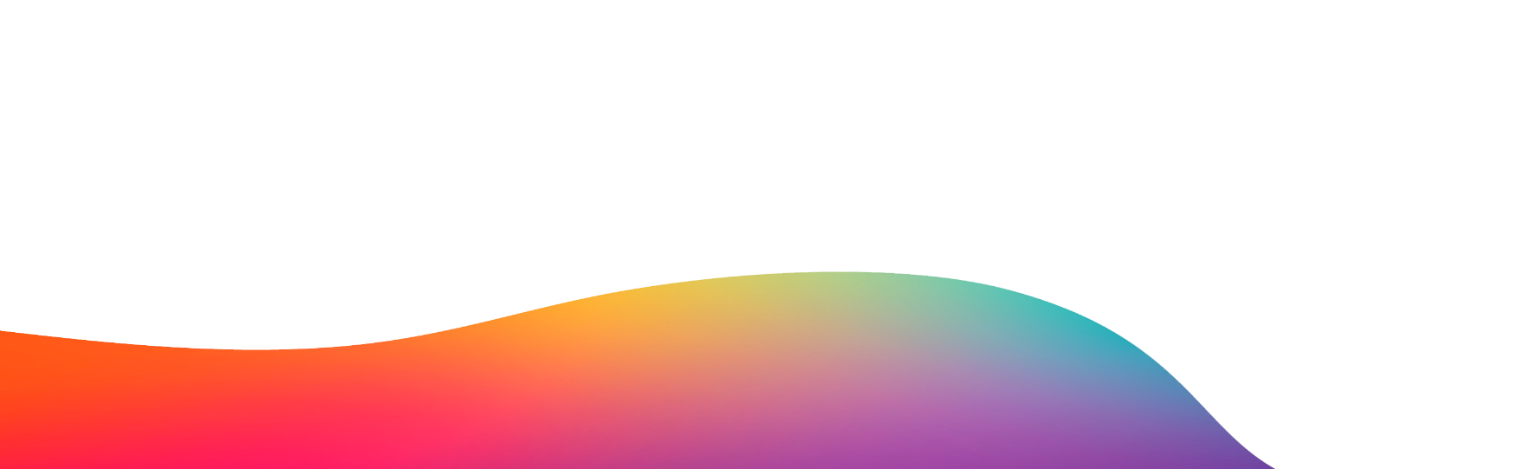 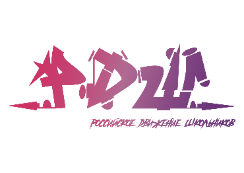 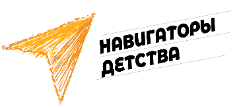 План работы советника руководителя по воспитательной работе и работе с детскими общественными объединениямиНа 2023-2024 учебный год№ДатаСодержание деятельности(Что делать?)Целевая категория(С кем работать?)Цель деятельности(Для чего?)Соисполнители(Кто помогает?)1До 12.09Изучение программы воспитания ООАдминистрацияЗнакомство с воспитательной системой ООАдминистрация2Еженедельно Участие в административных совещаниях.Изучение локальных актов ОО по организации воспитательной работыАдминистрацияИзучение системы управления в ООАдминистрация3До 19.09Участие в рабочей группе по планированию работы ШВР ООПедагогические работникиФормирование педагогического актива по вопросам воспитанияАдминистрацияПедагогические работники4В течение месяцаУчастие в методических мероприятиях ОО для педагоговПедагогические работникиЗнакомство с системой методической работы в ООАдминистрацияПедагогические работники№ДатаСодержание деятельности(Что делать?)Целевая категория(С кем работать?)Цель деятельности(Для чего?)Соисполнители(Кто помогает?)1.В течение месяцаУчастие в мероприятиях, проводимых для классных руководителей ООПедагогические работникиУстановление контакта с классными руководителямиАдминистрация212.09Участие в методическомобъединении школы для педагогов «Повышение эффективности воспитательного процесса через участие детей и педагогов в федеральной линейке проектов»Педагогические работники Установление контакта, доверительных отношений, изучение образовательных потребностей Администрация 3.До 7.09Выборы в детский актив ОООбучающиеся Установление контакта, доверительных отношенийАдминистрация, классные руководители4.В течение месяцаЗнакомство с родителями обучающихся через родительские собрания, классные комитетыРодители обучающихсяИзучение особенностей взаимодействия ОО с родителями обучающихся Классные руководители№ДатаСодержание деятельности(Что делать?)Целевая категория(С кем работать?)Цель деятельности(Для чего?)Соисполнители(Кто помогает?)1.Участие в воспитательных мероприятиях, проводимых ОООбучающиесяИзучение воспитательных ресурсов ООАдминистрацияКлассные руководители01.09День  знанийУчастники образовательных отношенийАдминистрация, классные руководители, педагог-организатор, детский актив, родительский актив04.09День окончания Второй мировой войныУчастники образовательных отношенийРасширение информационного поля  участников, связанного с событиями Второй мировой войны и роли в ней СССРАдминистрация, классные руководители, педагог-организатор, детский актив, родительский актив04.09День солидарности в борьбе с терроризмомУчастники образовательных отношенийСохранение памяти о погибших в ходе контртеррористических операций Профилактика деструктивных проявлений в молодежной средеАдминистрация, классные руководители, педагог-организатор, детский актив, родительский актив08.09Международный день распространения грамотностиУчастники образовательных отношенийПривлечение внимания к вопросам грамотности и доступности образованияАдминистрация, классные руководители, педагог-организатор, детский актив, родительский актив13.09100 лет со дня рождения советской партизанки Зои КосмодемьянскойУчастники образовательных отношенийФормирование ценностного отношения к труду школьных работников, профориентацияПедагог-организатор, детский активВ течение месяцаЗнакомство с представителями муниципальных общественных детских и юношеских организаций, объединенийУчастники образовательных отношенийИзучение воспитательных ресурсов Муниципальный координаторВ течение месяцаУчастие в совместных мероприятиях с муниципальными общественными детскими и юношескими организациями, объединениямиОбучающиесяУстановление контакта, изучение особенностей организации совместных мероприятийМуниципальный координатор№ДатаСодержание деятельности(Что делать?)Целевая категория(С кем работать?)Цель деятельности(Для чего?)Соисполнители(Кто помогает?)Отметка о выполнении(Что в результате?)1.В течение месяцаУчастие в рабочих совещаниях, мероприятиях, проводимых муниципальными координаторамиСоветник руководителя по воспитанию и работе с детскими общественными объединениямиАдаптация к профессиональной деятельностиМуниципальный координатор№ДатаСодержание деятельности(Что делать?)Целевая категория(С кем работать?)Цель деятельности(Для чего?)Соисполнители(Кто помогает?)Отметка о выполнении(Что в результате?)1.ЕженедельноУчастие в административных совещанияхАдминистрацияЗнакомство с системой управления ОО, организацией образовательного процессаАдминистрация2До 10.10Изучение рабочих программ дополнительного образования, реализуемых в ООПедагогические работникиЗнакомство с воспитательной системой ООАдминистрацияПедагогические работники4.Согласно планам ШМО Участие в заседаниях методического объединения педагоговПедагогические работникиИзучение профессиональной компетентности педагогов в области воспитанияАдминистрацияПедагогические работники5.1 раз в неделюУчастие в методических мероприятиях ОО для педагоговПедагогические работникиИзучение методической системы работы ООАдминистрацияПедагогические работники6.В течение месяцаЗнакомство с социальными партнерами ООУчастники образовательных отношенийИзучение воспитательных ресурсов социальных институтов, установление контактов Администрация№ДатаСодержание деятельности(Что делать?)Целевая категория(С кем работать?)Цель деятельности(Для чего?)Соисполнители(Кто помогает?)Отметка о выполнении(Что в результате?)1.В течение месяцаРабота с родителями обучающихся через родительские собрания, классные комитетыРодители обучающихсяЗнакомство с родителями обучающиеся, изучение работы классных руководителей Администрация2. 2 раза в месяцУчастие в заседаниях родительских комитетов, советов как общешкольных, так и классныхРодители обучающихсяИзучение проблем семейного и общественного воспитания Классные руководители3.В течение месяцаИзучение контента в социальных сетях, сайта ООУчастники образовательных отношенийАнализ информационного  воспитательного контента АдминистрацияПедагогические работники№ДатаСодержание деятельности(Что делать?)Целевая категория(С кем работать?)Цель деятельности(Для чего?)Соисполнители(Кто помогает?)Отметка о выполнении(Что в результате?)1.В течение месяцаРабота  с детьми группы рискаОбучающиесяУстановление контакта, изучение системы воспитательной работыКлассные руководители2В течение месяцаРабота с детьми, находящимися в трудной жизненной ситуацииОбучающиесяУстановление контакта, изучение социальных условийКлассные руководители3.03.10Планирование и организация работы детского актива ОООбучающиеся Включение в воспитательную систему ООКлассные руководители4Участие в воспитательных мероприятиях, проводимых ОООбучающиесяВключение в воспитательную систему ООКлассные руководители01.10Международный день пожилых людейУчастники образовательных отношенийПоддержка пожилых людейАдминистрация, классные руководители, педагог-организатор, детский актив, родительский актив01.10Международный день музыкиУчастники образовательных отношенийХудожественно-эстетическое развитие обучающихсяАдминистрация, классные руководители, педагог-организатор, детский актив, родительский актив04.10День защиты животныхУчастники образовательных отношенийФормирование ценностного отношения к окружающему мируКлассные руководители05.10День учителяУчастники образовательных отношенийФормирование ценностного отношения к труду педагога, профориентацияАдминистрация, классные руководители, педагог-организатор, детский актив, родительский актив16.10День отца в России Участники образовательных отношенийФормирование семейных традиций, актуализация ценности семьиАдминистрация, классные руководители, педагог-организатор, детский актив, родительский активСогласно календарным планам воспитательной работы на октябрьКлассные часыОбучающиесяВключение обучающихся, педагогов в совместную деятельностьАдминистрацияКлассные руководителиВ течение месяцаСовместная подготовка к участию обучающихся в конкурсахОбучающиесяВключение обучающихся, педагогов в совместную деятельностьАдминистрацияКлассные руководителиВ течение месяцаПодготовка и проведение классных мероприятийОбучающиесяУстановление контакта с обучающимися, педагогамиАдминистрацияКлассные руководители№ДатаСодержание деятельности(Что делать?)Целевая категория(С кем работать?)Цель деятельности(Для чего?)Соисполнители(Кто помогает?)Отметка о выполнении(Что в результате?)1.В течение месяцаУчастие в рабочих совещаниях, мероприятиях, проводимых муниципальными координаторамиСоветник руководителя по воспитанию и работе с детскими общественными объединениямиАдаптация к профессиональной деятельностиМуниципальный координатор№ДатаСодержание деятельности(Что делать?)Целевая категория(С кем работать?)Цель деятельности(Для чего?)Соисполнители(Кто помогает?)Отметка о выполнении(Что в результате?)1Еженедельно Участие в административных совещанияхАдминистрацияИзучение административной системы управленияАдминистрацияПедагогические работники22неделяУчастие в заседании работы штаба воспитательной работы ООСпециалисты штабаОтчет о проведенной работе в осенние каникулыАдминистрацияПедагогические работники3В течение месяцаУчастие в обсуждении взаимодействия с другими социальными институтами по реализации воспитательной работыАдминистрацияПедагогические работникиВключение родителей обучающихся в формирование образовательных запросов, реализацию воспитательной деятельностиАдминистрация№ДатаСодержание деятельности(Что делать?)Целевая категория(С кем работать?)Цель деятельности(Для чего?)Соисполнители(Кто помогает?)Отметка о выполнении(Что в результате?)1.В течение месяцаВстречи с педагогами, родителями, обучающимисяУчастники образовательных отношенийУстановление доверительных контактов, изучение образовательных потребностей Администрация2В течение месяцаИзучение контента в социальных сетях, сайта ОО, обсуждение с администрацией, педагогами предложений по ведению и наполнению контентаУчастники образовательных отношенийВыработка совместных решений Администрация 3.2 раза в месяцУчастие в подготовке и проведении заседаний родительских комитетов, советов как общешкольных, так и классныхРодители обучающихсяИзучение проблем семейного и общественного воспитания Классные руководители41 раз в четвертьУчастие в подготовке мероприятий для родителей обучающихсяРодители обучающихсяВыработка совместных решений Администрация 5.Согласно календарному плану ШМОУчастие в заседаниях методического объединения педагогов, подготовка и выступление по вопросам воспитанияПедагогические работникиВключение в методическую работы по проблемам воспитанияАдминистрация6. В течение месяцаУчастие в методических мероприятиях ОО для педагогов. Подготовка выступления по работе детских общественных организацийПедагогические работникиВключение в методическую работы по проблемам воспитанияАдминистрация7.2 раза в месяцРабота с активом классов по планированию и реализации детских инициативОбучающиесяПоддержка социальных инициатив обучающихся, привлечение к совместному планированию Классные руководители8.Последняя неделя ноябряСоздание группы (сообщества) обучающихся в социальных сетяхОбучающиесяФормирование позитивного воспитательного контента Администрация№ДатаСодержание деятельности(Что делать?)Целевая категория(С кем работать?)Цель деятельности(Для чего?)Соисполнители(Кто помогает?)Отметка о выполнении(Что в результате?)1.Знакомство с детьми группы рискаОбучающиесяУстановление контакта, изучение работы с этой категорией детейКлассные руководители2Проведение воспитательных мероприятий в соответствии с календарным планом воспитательной работы на год ОбучающиесяСовместная деятельность с педагогами по организации воспитательной работыКлассные руководители04.11День народного единстваУчастники образовательных отношенийФормирование гражданской идентичностиАдминистрация, классные руководители, педагог-организатор, детский актив, родительский актив08.11День памяти погибших при исполнении служебных           обязанностей сотрудников органов внутренних дел РоссииУчастники образовательных отношенийСохранение памяти о погибших при исполнении служебных           обязанностей сотрудников органов внутренних дел РоссииАдминистрация, классные руководители, педагог-организатор, детский актив, родительский актив19.11Открытие первичной организации РДДМУчастники образовательных отношенийФормирование гражданской идентичностиАдминистрация, классные руководители, педагог-организатор, детский актив29.11День матери в РоссииУчастники образовательных отношенийФормирование семейных традиций, актуализация ценности семьиАдминистрация, классные руководители, педагог-организатор, детский актив, родительский актив30.11День Государственного герба Российской ФедерацииУчастники образовательных отношенийФормирование гражданской идентичностиАдминистрация, классные руководители, педагог-организатор, детский актив, родительский актив3.В течение месяцаПроведение мероприятий для обучающихся класса (параллели) по реализации проектов и программ детских и молодежных организацийОбучающиесяПоддержка социальной инициативы и активности обучающихся, включение в воспитательную систему мероприятий детских и молодежных организацийКлассные руководители№ДатаСодержание деятельности(Что делать?)Целевая категория(С кем работать?)Цель деятельности(Для чего?)Соисполнители(Кто помогает?)Отметка о выполнении(Что в результате?)1.В течение месяцаУчастие в рабочих совещаниях, мероприятиях, проводимых муниципальными координаторамиСоветник руководителя по воспитанию и работе с детскими общественными объединениямиАдаптация к профессиональной деятельностиМуниципальный координатор2Втечение месяцаТекущие отчеты о проделанной работе: Отчеты по проведению ДЕД,Отчет работы за месяцПедагогические работникиАнализы проведенных мероприятий в рамках ДЕД, анализ работы за месяцМуниципальный координатор№ДатаСодержание деятельности(Что делать?)Целевая категория(С кем работать?)Цель деятельности(Для чего?)Соисполнители(Кто помогает?)Отметка о выполнении(Что в результате?)1.1неделяУчастие в административномсовещанииАдминистрацияИтоги полугодия.Администрация22неделяУчастие в заседании работы штаба воспитательнойработы ООСпециалисты штабаМониторинг занятости обучающихся во внеурочной деятельностиАдминистрация, педагогическиеработники32неделяУчастие в заседанииметодического объединения педагоговПедагогические работникиОзнакомление с проектами ООГДДИМ «Движение первых»Администрация,педагогические работники№В течение месяцаСодержание деятельности(Что делать?)Целевая категория(С кем работать?)Цель деятельности(Для чего?)Соисполнители(Кто помогает?)Отметка о выполнении(Что в результате?)1.В течение месяцаИзучение контента в социальных сетях, сайта ОО, обсуждение с администрацией, педагогами предложений по ведению и наполнению контента, «проба пера»Участники образовательных отношенийФормирование позитивного контента по воспитаниюАдминистрация2В течение месяцаПодготовка и проведение методической консультации для педагогов по проблемам воспитанияПедагогические работники Включение в методическую работы ООАдминистрация34 неделяПодготовка и выступления на методическом мероприятии по вопросам деятельности детских общественных организаций, проектированию воспитательной работы на основе их содержанияПедагогические работникиВключение педагогов в совместную деятельностьАдминистрация4Последняя неделя месяцаПодготовка и размещение в СМИ, социальных сетях контента, подготовленного школьной медиа службойОбучающиесяФормирование позитивного медиапространства как ресурса воспитания в ООАдминистрация, педагогические работники№ДатаСодержание деятельности(Что делать?)Целевая категория(С кем работать?)Цель деятельности(Для чего?)Соисполнители(Кто помогает?)Отметка о выполнении(Что в результате?)1.2 раза в месяцРабота с активом обучающихся ОбучающиесяПланирование деятельности по подготовке мероприятий, корректировка планаКлассные руководителиВ течение месяцаПроведение мероприятий по инициативе обучающихсяОбучающиесяПоддержка социальной инициативы обучающихся, организация совместной деятельностиКлассные руководители2Проведение воспитательных мероприятий в соответствии с календарным планом воспитательной работы на годОбучающиесяВключение обучающихся в социально-активную полезную деятельностьКлассные руководители01.12Всемирный	день  борьбы	со СПИДомУчастники образовательных отношенийФормирование здорового образа жизниКлассные руководители03.12День неизвестного солдатаУчастники образовательных отношенийСохранение исторической памяти о погибших в ходе Великой Отечественной войныАдминистрация, классные руководители, педагог-организатор, детский актив, родительский актив05.12День добровольца (волонтера) в РоссииУчастники образовательных отношенийФормирование активной гражданской позицииАдминистрация, классные руководители, педагог-организатор, детский актив, родительский актив09.12День Героев ОтечестваУчастники образовательных отношенийФормирование гражданской идентичностиАдминистрация, классные руководители, педагог-организатор, детский актив, родительский актив12 .12День Конституции Российской ФедерацииУчастники образовательных отношенийФормирование гражданской идентичностиАдминистрация, классные руководители, педагог-организатор, детский актив, родительский актив4 неделяНовогодняя мозаикаУчастники образовательных отношенийВключение обучающихся, педагогов и родителей в совместную деятельностьАдминистрация, классные руководители, педагог-организатор, детский актив, родительский актив3.Проведение мероприятий по реализации проектов детских общественных объединенийОбучающиесяФормирование воспитательной среды, включение обучающихся в социально-активную полезную деятельностьАдминистрацияКлассные руководители4.Участие в работе школьного лагеря (тематических смен, трудовых десантов обучающихся и т.п.)ОбучающиесяФормирование воспитательной среды, включение обучающихся в социально-активную полезную деятельностьАдминистрацияпедагоги 5.В течение месяцаПодготовка и проведение мероприятий по инициативе обучающихся в параллелиОбучающиесяФормирование воспитательной среды, включение обучающихся в социально-активную полезную деятельностьАдминистрацияпедагоги №ДатаСодержание деятельности(Что делать?)Целевая категория(С кем работать?)Цель деятельности(Для чего?)Соисполнители(Кто помогает?)Отметка о выполнении(Что в результате?)1.В течение месяцаУчастие в рабочих совещаниях, мероприятиях, проводимых муниципальными координаторамиСоветник руководителя по воспитанию и работе с детскими общественными объединениямиАдаптация к профессиональной деятельностиМуниципальный координатор2. В течение месяцаВзаимодействие с советниками руководителей по воспитательной работе других ОО муниципалитетаСоветник руководителя по воспитанию и работе с детскими общественными объединениямиИзучение опыта работы советниковМуниципальный координатор№ДатаСодержание деятельностиЦелевая категорияЦель деятельностиСоисполнителиОтметка о выполнении1.ЕженедельноУчастие в административных совещанияхАдминистрацияОрганизация воспитательногопроцессаАдминистрация212.01Участие в планировании работы рабочей группы воспитательной работы школыПедагогические работникипланирование воспитательной работызаместитель директора по ВРпедагог- организаторбиблиотекарьсоциальныйпедагог- педагог- психолог3Участие в заседанияхметодического объединения классных руководителейклассные руководителиПланированиеВоспитательной  работыАдминистрацияПедагогические работники41 раз в неделюУчастие в методических мероприятиях школы для педагоговПедагогические работникиКоординация методической системы работышколыАдминистрация Педагогические работники5В течение месяцаУчастие в рабочих совещаниях, мероприятиях, проводимых муниципальными общественными детскими июношескими организациямиучастники образовательных отношенийОбмен опытомМуниципальный координатор№ДатаСодержание деятельностиЦелеваякатегорияЦель деятельностиСоисполнителиОтметка овыполнении1Еженедельноеинформирование школьногоУчастники образовательного   процессаНаглядное и информационное оповещение школьного сообщества о планируемых мероприятиях (стенды в школе, сайт школы, группашколы «ВКонтакте»Классные руководителисообщества о проведенииНаглядное и информационное оповещение школьного сообщества о планируемых мероприятиях (стенды в школе, сайт школы, группашколы «ВКонтакте»Каждый понедельникмероприятий согласно модулям        календарного планаНаглядное и информационное оповещение школьного сообщества о планируемых мероприятиях (стенды в школе, сайт школы, группашколы «ВКонтакте»22 раза вРабота с активом классов поОбучающиесяПоддержкаКлассныемесяцпланированию и реализациисоциальныхруководителидетских инициативинициативобучающихся,привлечение ксовместномупланированию№ДатаСодержание деятельностиЦелевая категорияЦель деятельностиСоисполнителиОтметка овыполнении114.01Планирование и организация работы детского актива ОООбучающиесяСовместнаядеятельность активов классов и советника, поддержка детскихинициативКлассные руководители2Участие в воспитательныхмероприятиях, проводимых школой:ОбучающиесяМетодическое сопровождение воспитательнойсистемы школыКлассные руководители педагог-организаторДень родной школыВыпускники школы2 февраля День разгрома войсками немецко-фашистских войск  в Сталинградской битвеФормирование гражданской идентичности8 февраляВсероссийская акция «День науки»ОбучающиесяФормирование выбора дальнейшего определения получения образования (9, 11 классы)Администрация, классные руководители, педагог-организатор, детский актив, родительский актив14 февраляВсероссийская акция «Подари книгу» в Международный день книгодарения.ОбучающиесяФормирование гражданской идентичностиАдминистрация, классные руководители, педагог-организатор, детский актив, родительский актив4.21 февраляМеждународный день родного языкаОбучающиесяСовместная деятельность обучающихся ипедагоговАдминистрация Классные руководители5.15 декабряДень памяти о россиянах, исполнявши служебный долг за пределами ОтечестваОбучающиесяПоддержка социальной инициативы и активности обучающихся, включение в воспитательнуюсистему мероприятий    РДШКлассные руководители23 февраляВсероссийская акция «День Защитника Отечества»Формирование гражданской идентичностиАдминистрация, классные руководители, педагог-организатор, детский актив, родительский актив№ДатаСодержание деятельностиЦелевая категорияЦель деятельностиСоисполнителиОтметка о выполнении1.В течение месяцаУчастие в рабочих совещаниях, мероприятиях, проводимых муниципальными координаторамисоветник руководителя по воспитанию и работе с детскими общественнымиобъединениямиАдаптация к профессиональной деятельностиМуниципальный координатор2.В течение месяцаОрганизация освещения воспитательной деятельности  школы в СМИУчастники образовательных отношенийКоординация деятельности по подготовке и освещениюмероприятий в СМИ (пресс релизы, онлайн-трансляциипост релизы)Советник, Педагог- организатор№ДатаСодержание деятельностиЦелевая категорияЦель деятельностиСоисполнителиОтметка о выполнении1.1 раз в неделюУчастие в административных совещанияхАдминистрацияОрганизация воспитательногопроцессаАдминистрация201.02Участие в планировании работы рабочей группы воспитательной работы школыПедагогические работникиПланирование воспитательной работызаместитель директора по ВРпедагог- организаторбиблиотекарьсоциальный педагогпедагог-психолог303.02Участие в заседанияхметодического объединения классных руководителейклассные руководителиПланированиевоспитательной работыАдминистрацияПедагогические      работники4ЕженедельноУчастие в методических мероприятиях школы для педагоговПедагогические работникиКоординация методическойсистемы работы школыАдминистрацияПедагогические  работники16.02Участие в заседании работыштаба воспитательной работы ООСпециалисты штабаОтчёт о проведении патриотических мероприятий в рамках Месячника оборонно-массовой и спортивной работы.Специалисты штаба5В течение месяцаУчастие в рабочих совещаниях, мероприятиях, проводимых муниципальными общественными детскими июношескими организациямиУчастники образовательных отношенийОбмен опытомМуниципальный  координатор№ДатаСодержание деятельностиЦелеваякатегорияЦель деятельностиСоисполнителиОтметка овыполнении1Еженедельноеинформирование школьногоУчастники образовательного процессаНаглядное и информационное оповещение школьного сообщества о планируемых мероприятиях (стенды в школе, сайт школы, группашколы «ВКонтакте»Классные руководителисообщества о проведенииНаглядное и информационное оповещение школьного сообщества о планируемых мероприятиях (стенды в школе, сайт школы, группашколы «ВКонтакте»Каждый понедельникмероприятий, согласно модулям календарного планаНаглядное и информационное оповещение школьного сообщества о планируемых мероприятиях (стенды в школе, сайт школы, группашколы «ВКонтакте»22 раза вРабота с активом классов поОбучающиесяПоддержкаКлассныемесяцпланированию и реализациисоциальныхруководителидетских инициативинициативобучающихся,привлечение ксовместномупланированию№ДатаСодержание деятельностиЦелевая категорияЦель деятельностиСоисполнителиОтметка о выполнении104.02Планирование и организация работы детского актива ОООбучающиесяСовместнаядеятельность активов классов и советника, поддержка детскихинициативКлассные руководители2Участие в воспитательных мероприятиях, проводимыхшколой:ОбучающиесяМетодическое сопровождение воспитательной системы школыКлассные руководители педагог- организатор02.02День мужества. Сталинградская битваОбучающиесяРасширение информационного поля  участников и сохранение исторической памяти о погибших в ходе Великой Отечественной войны в Сталинградской битве.Администрация, классные руководители, педагог-организатор, детский актив, родительский актив08.02День российской наукиОбучающиесяФормирование представления о науке Российской ФедерацииАдминистрация, классные руководители, педагог-организатор, детский актив, родительский актив15.02День памяти о россиянах, исполнявших служебный долг за пределами ОтечествОбучающиесяФормирование гражданской идентичностиАдминистрация, классные руководители, педагог-организатор, детский актив, родительский актив21.02Международный день родного языкаОбучающиесяФормирование представления о родном русском языкеАдминистрация, классные руководители, педагог-организатор, детский актив, родительский актив23.02День защитника ОтечестваОбучающиесяФормирование гражданской идентичностиАдминистрация, классные руководители, педагог-организатор, детский актив, родительский актив4.В течение месяцаСовместная подготовка к участию обучающихся в конкурсахОбучающиесяСовместная деятельность обучающихся ипедагоговАдминистрация Классные руководители5.В течение месяцаПроведение мероприятий для обучающихся классов по параллелям по реализации проекта РДШОбучающиесяПоддержка социальной инициативы и активности обучающихся,включение в воспитательную систему мероприятий РДШКлассные руководители№ДатаСодержание деятельностиЦелевая категорияЦель деятельностиСоисполнителиОтметка о выполнении1.Втечение месяцаУчастие в рабочих совещаниях, мероприятиях, проводимых муниципальными координаторамиСоветник руководителя по воспитанию и работе с детскими общественнымиобъединениямиАдаптация к профессиональной деятельностиМуниципальный координаторВтечение месяцаТекущие отчеты о проделанной работе: Отчеты по проведению ДЕД,Отчет работы за месяцПедагогические работникиАнализы проведенных мероприятий в рамках ДЕД, анализ работы за месяцМуниципальный куратор№ДатаСодержание деятельностиЦелеваякатегорияЦель деятельностиСоисполнителиОтметка овыполнении1.ЕженедельноУчастие в административных совещанияхАдминистрацияОрганизациявоспитательного процессаАдминистрация201.03Участие в планировании работы рабочей группы воспитательной работы школыПедагогические работникиПланирование воспитательной работызаместитель директора по ВРпедагог- организаторбиблиотекарьсоциальный педагогпедагог-психолог3Согласно плану ШМОУчастие в заседаниях методического объединенияклассных руководителейКлассные руководителиПланирование воспитательнойработыАдминистрация Педагогическиеработники41 раз в неделюУчастие в методических мероприятиях школы для педагоговПедагогические работникиКоординация методической системы работышколыАдминистрация Педагогические  работники5В течение месяцаУчастие в рабочих совещаниях, мероприятиях, проводимых муниципальнымиобщественными детскими и юношескими организациямиУчастники образовательных отношенийОбмен опытомМуниципальный  координатор№ДатаСодержание деятельностиЦелевая категорияЦель деятельностиСоисполнителиОтметка о выполнении1Еженедельноеинформирование школьногоНаглядное и информационное оповещение школьного сообщества о планируемых мероприятиях (стенды в школе,сайт школы, группа школы «ВКонтакте»Классные руководителисообщества о проведенииНаглядное и информационное оповещение школьного сообщества о планируемых мероприятиях (стенды в школе,сайт школы, группа школы «ВКонтакте»Каждый понедельникмероприятий согласно модулям календарного планаУчастники образовательного процессаНаглядное и информационное оповещение школьного сообщества о планируемых мероприятиях (стенды в школе,сайт школы, группа школы «ВКонтакте»22 раза в месяцРабота с активом классов по планированию и реализации детских инициативОбучающиесяПоддержка социальных инициативобучающихся,Классные руководителипривлечение ксовместному планированию№ДатаСодержание деятельностиЦелевая категорияЦель деятельностиСоисполнителиОтметка о выполнении104.03Планирование и организация работы детского актива ОООбучающиесяСовместнаядеятельность активов классов и советника, поддержка детскихинициативКлассные руководители2Участие в воспитательныхмероприятиях, проводимых школой:ОбучающиесяМетодическое сопровождение воспитательной системы школыКлассные руководители, педагог- организатор03.03Международный день телевидения и радиовещанияОбучающиесяФормирование ценностного отношения к наследию своей страны через знакомство с достижениями выдающихся ученых и инженеров соотечественниковАдминистрация, классные руководители, педагог-организатор, детский актив, родительский актив08.03Международный женский деньОбучающиесяФормирование семейных традиций, актуализация уважительного отношения к женщинеАдминистрация, классные руководители, педагог-организатор, детский актив, родительский актив18.03День воссоединения Крыма с РоссиейОбучающиесяФормирование гражданской идентичности Администрация, классные руководители, педагог-организатор, детский актив, родительский актив27.03Всемирный день театраОбучающиесяХудожественно-эстетическое развитие обучающихсяАдминистрация, классные руководители, педагог-организатор, детский актив, родительский актив4.В течение месяцаСовместная подготовка к участию обучающихся в конкурсахОбучающиесяСовместная деятельность обучающихся ипедагоговАдминистрация Классные руководители5.В течение месяцаПроведение мероприятий для обучающихся классов по параллелям по реализации проекта РДШОбучающиесяПоддержка социальной инициативы и активности обучающихся, включение в воспитательнуюсистему  мероприятий   РДШКлассные руководители№ДатаСодержание деятельностиЦелевая категорияЦель деятельностиСоисполнителиОтметка о выполнении1.В течение месяцаУчастие в рабочих совещаниях, мероприятиях, проводимых муниципальными координаторамисоветник руководителя по воспитанию и работе с детскими общественнымиобъединениямиАдаптация к профессиональной деятельностиМуниципальный координатор№ДатаСодержание деятельностиЦелеваякатегорияЦель деятельностиСоисполнителиОтметка овыполнении1.ЕженедельноУчастие в административных совещанияхАдминистрацияОрганизациявоспитательного процессаАдминистрация201.04Участие в планировании работы рабочей группы воспитательной работы школыПедагогические работникиПланирование воспитательной работызаместитель директора по ВРпедагог- организаторбиблиотекарьсоциальный педагогпедагог-психолог3Согласно плану ШМОУчастие в заседанияхметодического объединения     классных руководителейКлассные руководителиПланированиевоспитательной работыАдминистрацияПедагогические работники41 раз в неделюУчастие в методических мероприятиях школы для педагоговПедагогические работникиКоординация методической системы работышколыАдминистрация Педагогические работники5В течение месяцаУчастие в рабочих совещаниях, мероприятиях, проводимых муниципальными общественными детскими июношескими организациямиУчастники образовательных отношенийОбмен опытомМуниципальный координатор№ДатаСодержание деятельностиЦелевая категорияЦель деятельностиСоисполнителиОтметка о выполнении1.В течение месяцаРабота с родителями обучающихся через родительские собрания, классные комитетыРодители обучающихсяРабота с родителями обучающиеся, изучение работы классных руководителей Администрация2.Конец четвертиУчастие в заседаниях родительских комитетов, советов как общешкольных, так и классныхРодители обучающихсяИзучение проблем семейного и общественного воспитания Классные руководители3.В течение месяцаИзучение контента в социальных сетях, сайта ООУчастники образовательных отношенийАнализ информационного  воспитательного контента АдминистрацияПедагогические работники4.Первая неделя месяцаСовместная работа со школьной медиа-службой и активом школы. ОбучающиесяАнализ информационного  воспитательного контента АдминистрацияПедагогические работники№ДатаСодержание деятельностиЦелевая категорияЦель деятельностиСоисполнителиОтметка о выполнении1.В течение месяцаРабота с детьми группы рискаОбучающиесяУстановление контакта, изучение системы воспитательной работыКлассные руководители2В течение месяцаРабота с детьми, находящимися в трудной жизненной ситуацииОбучающиесяУстановление контакта, изучение социальных условийКлассные руководители3.Вторая неделя месяцаОрганизация работы детского актива ОООбучающиеся Включение в воспитательную систему ООКлассные руководители4В течение месяцаУчастие в воспитательных мероприятиях, проводимых ОООбучающиесяВключение в воспитательную систему ООКлассные руководители5.В течение месяцаСовместная подготовка к участию обучающихся в конкурсахОбучающиесяВключение обучающихся, педагогов в совместную деятельностьАдминистрацияКлассные руководители6.В течение месяцаПодготовка и проведение классных мероприятийОбучающиесяУстановление контакта с обучающимися, педагогамиАдминистрацияКлассные руководители7.12.04День космонавтики, 65 лет со дня запуска СССР
первого искусственного спутника ЗемлиОбучающиесяФормирование ценностного отношения к наследию своей страны через знакомство с достижениями выдающихся ученых и инженеров-конструкторов, космонавтовАдминистрация, классные руководители, педагог-организатор, детский актив, родительский актив807.04Всемирный день здоровьяОбучающиесяФормирование здорового образа жизниАдминистрация, классные руководители, педагог-организатор, детский актив9.19.04День памяти о геноциде советского народа нацистами и их пособниками в годы Великой Отечественной войнеОбучающиесяРасширение информационного поля  участников и сохранение исторической памяти о Великой Отечественной войнеАдминистрация, классные руководители, педагог-организатор, детский актив, родительский актив№ДатаСодержание деятельностиЦелевая категорияЦель деятельностиСоисполнителиОтметка о выполнении1.В течение месяцаУчастие в рабочих совещаниях, мероприятиях, проводимых муниципальными координаторамиСоветник руководителя по воспитанию и работе с детскими общественными объединениямиАдаптация к профессиональной деятельностиМуниципальный координатор№ДатаСодержание деятельностиЦелевая категорияЦель деятельностиСоисполнителиОтметка о выполнении1.Первая неделя месяцаПроверка выполнения планов работы классных руководителейПедагогические работникиИзучение воспитательной системы ООАдминистрация2Еженедельно Участие в административных совещанияхАдминистрацияИзучение административной системы управленияАдминистрацияПедагогические работники3.В течение месяцаУчастие в работе штаба по воспитательной работе Педагогические работникиСовместное планированиеАдминистрацияПедагогические работники4.В течение месяцаУчастие в обсуждении взаимодействия с другими социальными институтами по реализации воспитательной работыАдминистрацияПедагогические работникиВключение родителей обучающихся в формирование образовательных запросов, реализацию воспитательной деятельностиАдминистрация5.22-27.05Выполнение рабочих программ внеурочной деятельностиПедагогические работникиИзучение воспитательной системы ООАдминистрация№ДатаСодержание деятельностиЦелевая категорияЦель деятельностиСоисполнителиОтметка о выполнении1.В течение месяцаРабота с родителями обучающихся через родительские собрания, классные комитетыРодители обучающихсяРабота с родителями обучающиеся, изучение работы классных руководителей Администрация2.Конец учебного годаУчастие в заседаниях родительских комитетов, советов как общешкольных, так и классныхРодители обучающихсяИзучение проблем семейного и общественного воспитания Классные руководители3.В течение месяцаИзучение контента в социальных сетях, сайта ООУчастники образовательных отношенийАнализ информационного  воспитательного контента АдминистрацияПедагогические работники4. 29.05Результаты работы школьной медиа-службы, школьного актива. ОбучающиесяАнализ информационного  воспитательного контента АдминистрацияПедагогические работники№ДатаСодержание деятельностиЦелевая категорияЦель деятельностиСоисполнителиОтметка о выполнении1. 2 раза в неделюРабота с активом обучающихся ОбучающиесяПланирование деятельности по подготовке мероприятий, корректировка планаКлассные руководители2.В течение месяцаПроведение мероприятий по инициативе обучающихсяОбучающиесяПоддержка социальной инициативы обучающихся, организация совместной деятельностиКлассные руководители3.В течение месяцаПроведение воспитательных мероприятий в соответствии с календарным планом воспитательной работы на годОбучающиесяВключение обучающихся в социально-активную полезную деятельностьКлассные руководители4.В течение месяцаПроведение мероприятий по реализации проектов детских общественных объединенийОбучающиесяФормирование воспитательной среды, включение обучающихся в социально-активную полезную деятельностьАдминистрацияКлассные руководители5.В течение месяцаПодготовка и проведение выпускных вечеров по инициативе обучающихся в параллелиОбучающиесяФормирование воспитательной среды, включение обучающихся в социально-активную полезную деятельностьАдминистрацияпедагоги 6.01.05Общероссийский открытый урок трудаОбучающиесяФормирование воспитательной среды, включение обучающихся в социально-активную полезную деятельностьАдминистрация, классные руководители, педагог-организатор, детский актив, родительский актив7.09.05День ПобедыОбучающиесяФормирование патриотического воспитания, сохранение исторической памяти о Великой Отечественной войне и семейных ценностейАдминистрация, классные руководители, педагог-организатор, детский актив, родительский актив8.19.05День детских общественных организаций России. 
День музеев.ОбучающиесяХудожественно-эстетическое развитие обучающихсяАдминистрация, классные руководители, педагог-организатор, детский актив, родительский актив9.24.05День славянской письменности и культурыОбучающиесяФормирование гражданской идентичностиАдминистрация, классные руководители, педагог-организатор, детский актив, родительский актив10.25.05Последний звонокОбучающиесяФормирование воспитательной среды, включение обучающихся в социально-активную полезную деятельностьАдминистрация, классные руководители, педагог-организатор, детский актив, родительский актив№ДатаСодержание деятельностиЦелевая категорияЦель деятельностиСоисполнителиОтметка о выполнении1.29-31.05Анализ работы Штаба воспитательной работыСоветник руководителя по воспитанию и работе с детскими общественными объединениямиАнализ  профессиональной деятельностиМуниципальный координатор